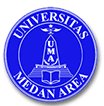 UNIVERSITAS MEDAN AREAFAKULTAS                 : TeknikPROGRAM STUDI    : Teknik InformatikaUNIVERSITAS MEDAN AREAFAKULTAS                 : TeknikPROGRAM STUDI    : Teknik InformatikaUNIVERSITAS MEDAN AREAFAKULTAS                 : TeknikPROGRAM STUDI    : Teknik InformatikaUNIVERSITAS MEDAN AREAFAKULTAS                 : TeknikPROGRAM STUDI    : Teknik InformatikaUNIVERSITAS MEDAN AREAFAKULTAS                 : TeknikPROGRAM STUDI    : Teknik InformatikaSILABUSSILABUSSILABUSSILABUSSILABUSSILABUSMATA KULIAHMATA KULIAHKODEBEBAN STUDI (SKS)SEMESTERTGL PENYUSUNANBasis DataBasis DataTIF 160202 + 13 (Ganjil)08 Oktober 2018DOSEN PENGAMPU : Juanda Hakim Lubis,ST, M.KomDOSEN PENGAMPU : Juanda Hakim Lubis,ST, M.KomDOSEN PENGAMPU : Juanda Hakim Lubis,ST, M.KomDOSEN PENGAMPU : Juanda Hakim Lubis,ST, M.KomDOSEN PENGAMPU : Juanda Hakim Lubis,ST, M.KomDOSEN PENGAMPU : Juanda Hakim Lubis,ST, M.KomDESKRIPSI  MATAKULIAHMata kuliah ini mempelajari tentang bagaimana membuat perancangan basis data, implementasi basis data dalam dunia nyata serta bagaimana gambaran secara umum konsep DBMS dan pemrosesannya. Pokok pembahasan mata kuliah ini adalah Entity Relationship Diagram, Functional Dependency, Data Definition and Manipulation Language, konsep DBMS, Query Processing, Query Optimization, Transaction Processing dan Concurency ControlCAPAIAN PEMBELAJARAN LULUSAN (CPL) PRODIMenunjukkan sikap bertanggung jawab atas pekerjaan di bidang keahliannya secara mandiri (S-9)Menguasai konsep bahasa pemrograman, mengidentikasi model- model bahasa pemrograman, serta membandingkan berbagai solusi (P3)Menguasai konsep-konsep basis data dan mampu membangun basis data untuk pengembangan sistem berbasis komputer (P4)Mampu menerapkan pemikiran logis, kritis, sistematis, dan inovatif dalam konteks pengembangan atau keahliannya serta sesuai dengan standar kompetensi kerja bidang yang bersangkutan; implementasi ilmu pengetahuan dan teknologi yang memperhatikan dan menerapkan nilai humaniora yang sesuai dengan bidang keahliannya (KU-1)Mampu mengambil keputusan secara tepat dalam konteks penyelesaian masalah di bidang keahliannya, berdasarkan hasil analisis informasi dan data (KU-5)Membangun dan mengevaluasi perangkat lunak dalam berbagai area, termasuk yang berkaitan dengan interaksi antara  manusia dan computer(KK-1)Mampu memodelkan dan merancang basis data untuk menunjang aplikasi berbasis desktop dan web. (KK-9)CAPAIAN PEMBELAJARAN MATAKULIAH (CPMK)Mahasiswa mampu merancang dan memodelkan basis data dalam diagram ER, mampu menggunakan bahasa query dan menjelaskan konsep pemrosesan query, mampu menjelaskan konsep dasar optimasi dan transaksi dalam basis data, serta mampu menjelaskan jenis lain dari basis data relational